от 11 февраля 2020 года										№ 129Об отмене постановления от 31 октября 2019 года №1203 «О создании ревизионной комиссии Автономной некоммерческой организации «Шахунский центр развития бизнеса»Руководствуясь Гражданским кодексом Российской федерации, Федеральным законом от 6 октября 2003 года № 131-ФЗ «Об общих принципах организации местного самоуправления в Российской Федерации», Уставом городского округа город Шахунья Нижегородской области, администрация городского округа город Шахунья Нижегородской области  п о с т а н о в л я е т:1. Постановление администрации городского округам город Шахунья Нижегородской области от 31 октября 2019 года № 1203 «О создании ревизионной комиссии Автономной некоммерческой организации «Шахунский центр развития бизнеса» (с изменениями, внесенными постановлением от 12.12.2019 № 1495) отменить.2. Начальнику общего отдела администрации городского округа город Шахунья Нижегородской области обеспечить размещение настоящего постановления на официальном сайте администрации городского округа город Шахунья Нижегородской области.3. Настоящее постановление вступает в силу со дня его официального опубликования.Глава местного самоуправлениягородского округа город Шахунья						          Р.В.Кошелев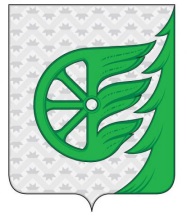 Администрация городского округа город ШахуньяНижегородской областиП О С Т А Н О В Л Е Н И Е